EMERGENCIA Y URGENCIAAÑO: 2023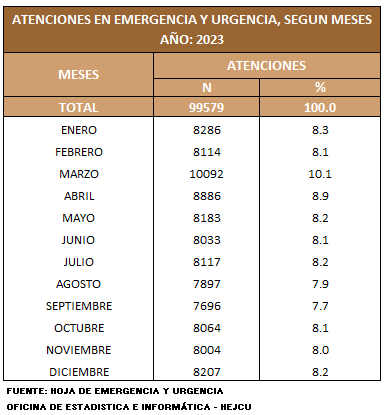 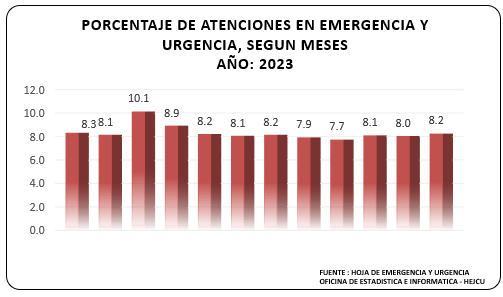 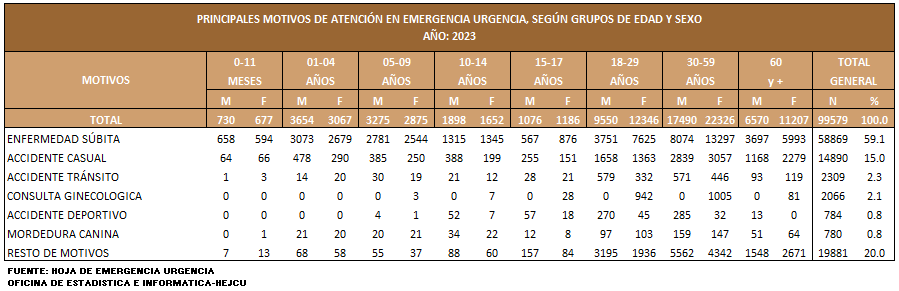 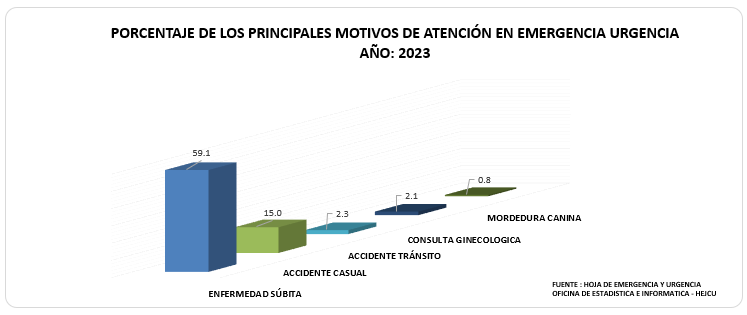 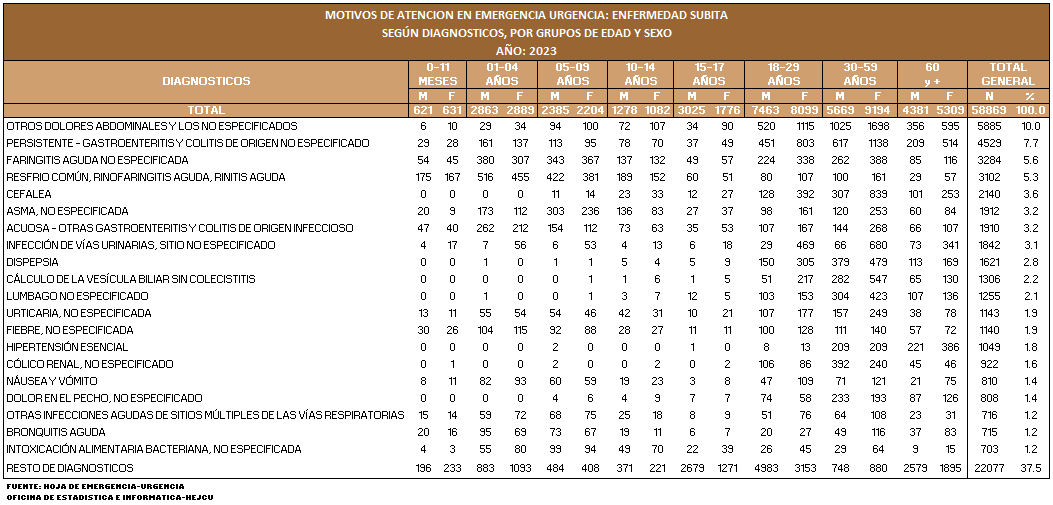 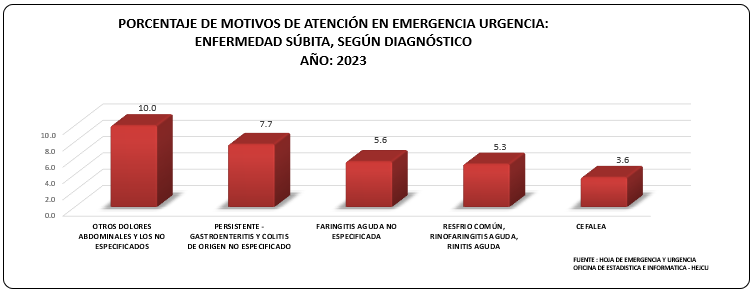 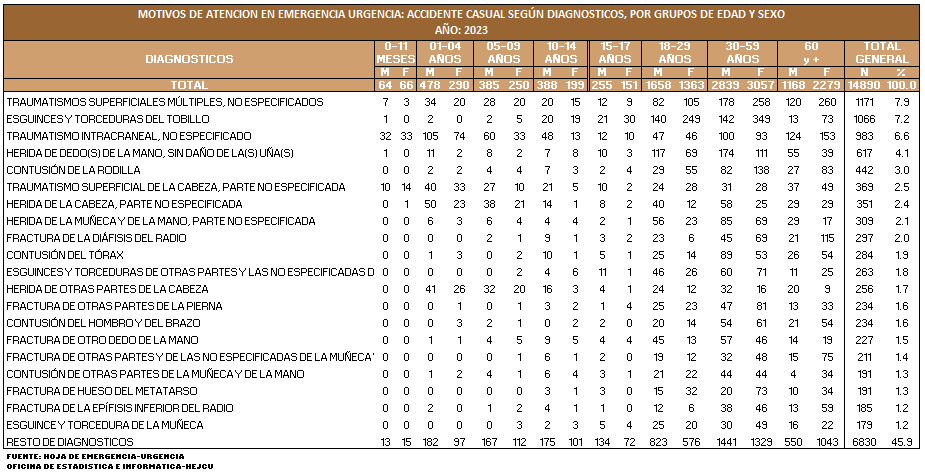 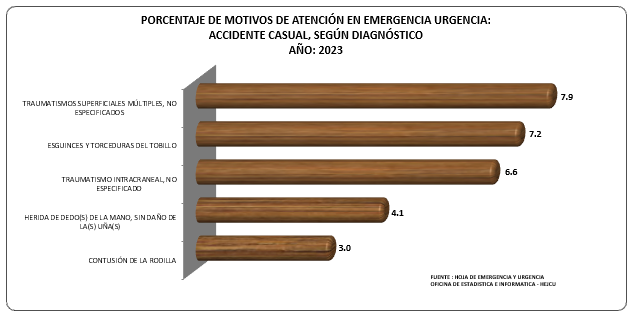 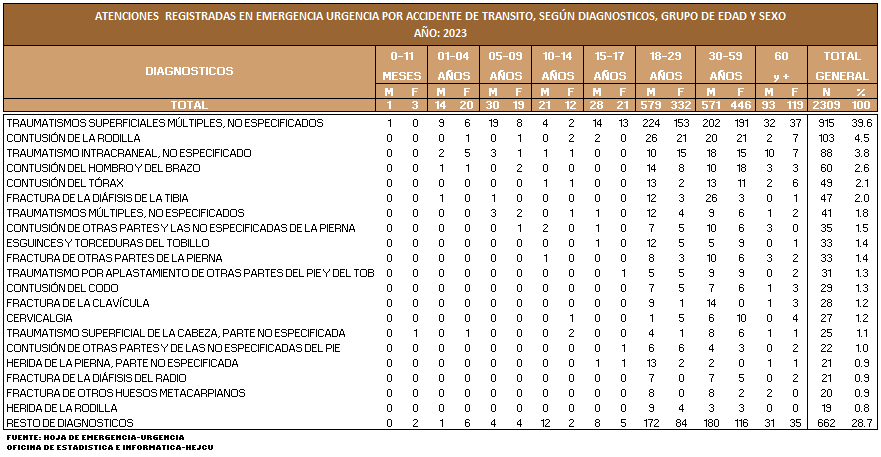 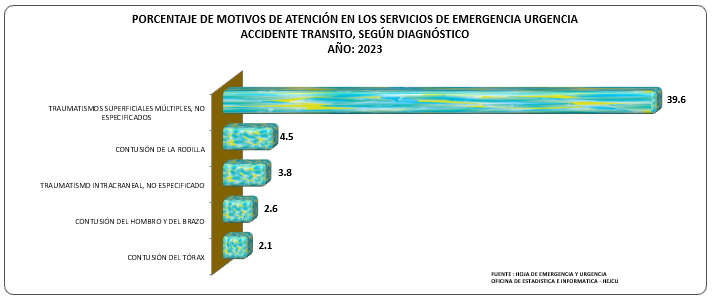 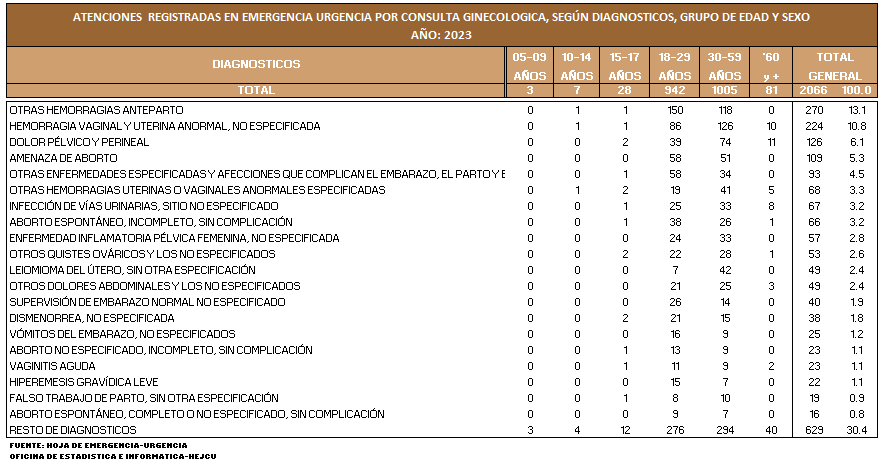 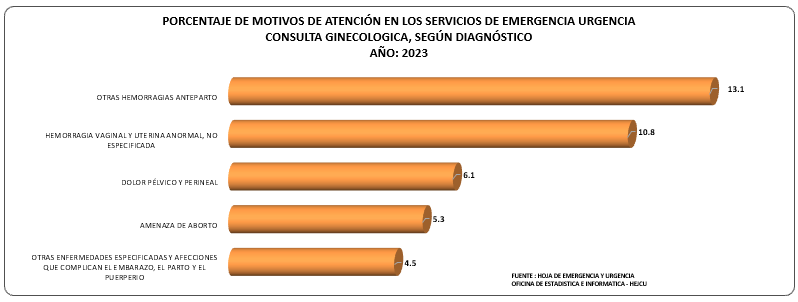 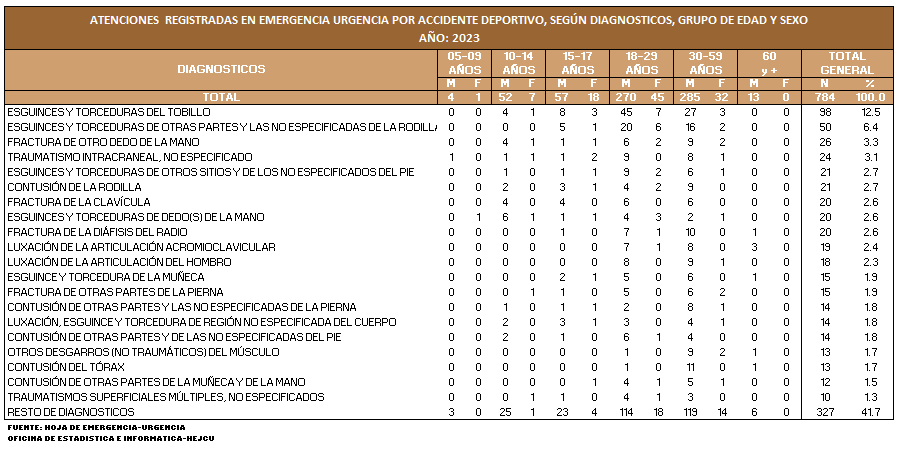 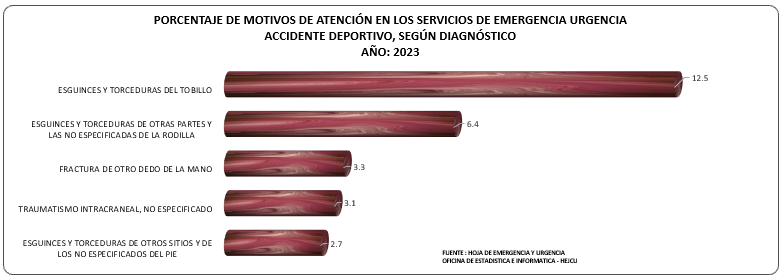 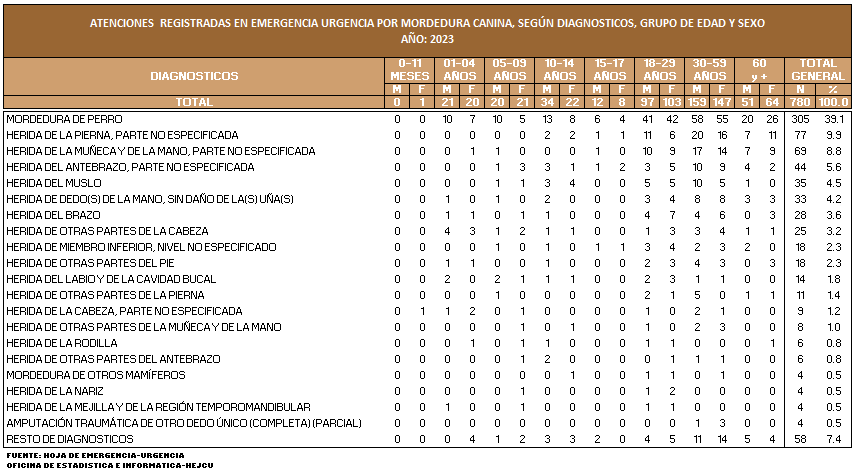 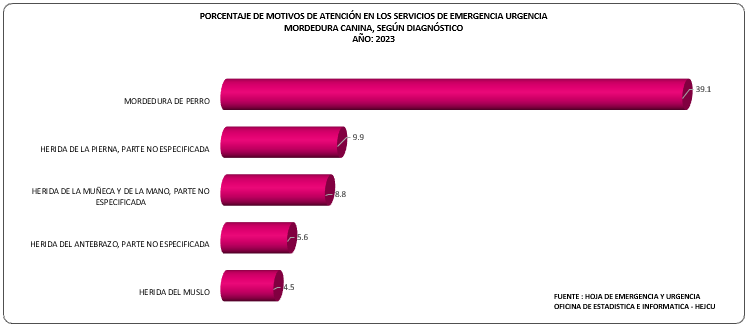 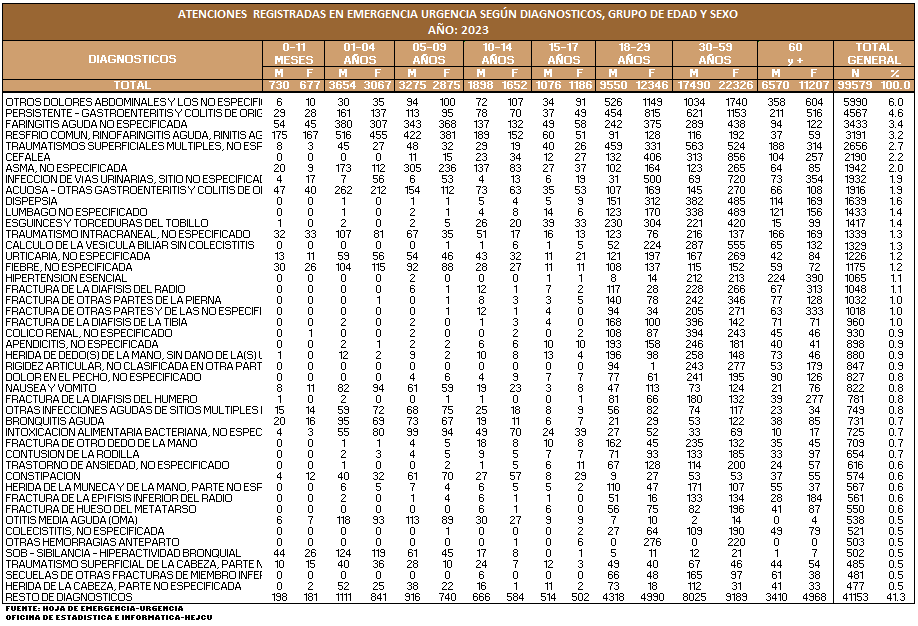 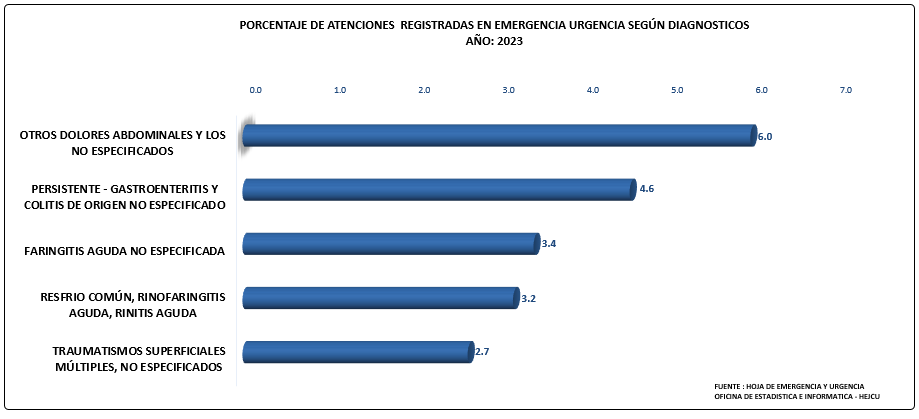 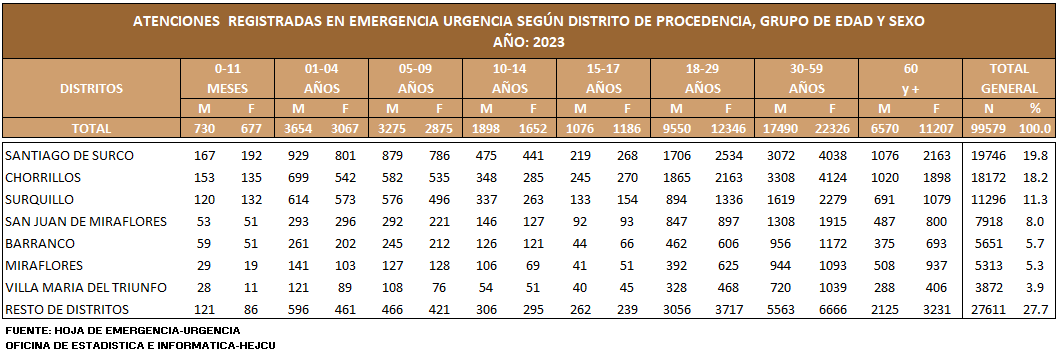 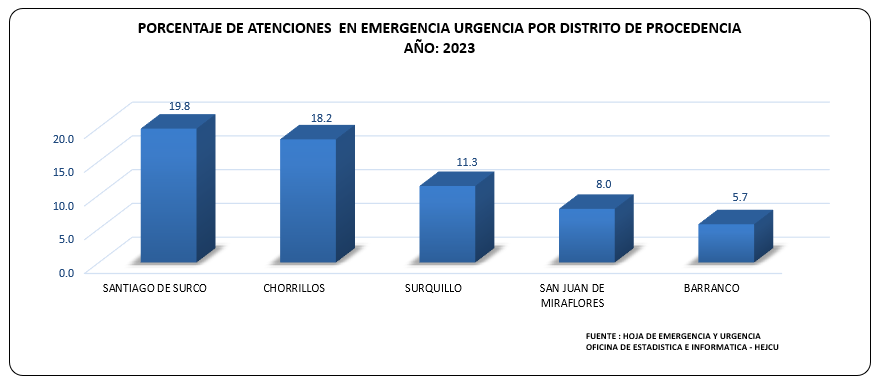 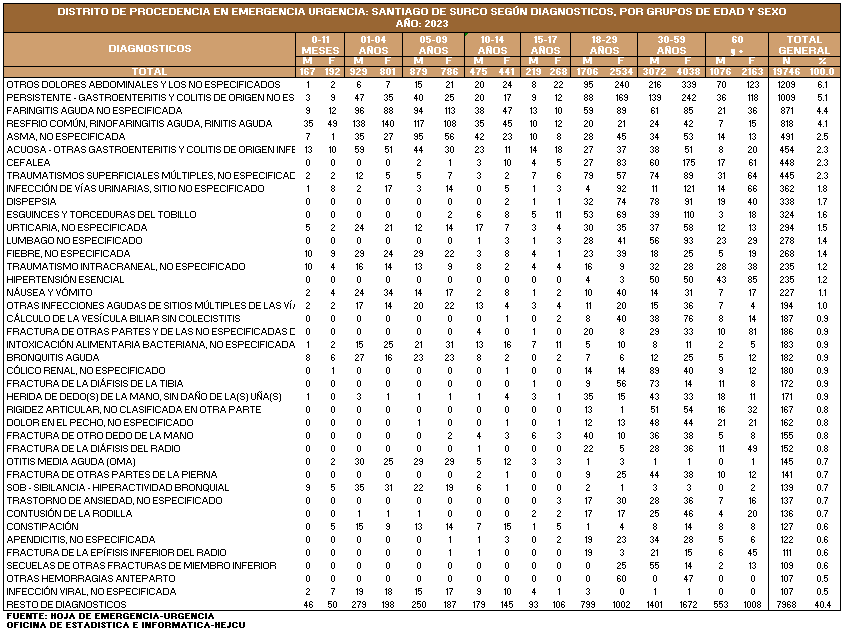 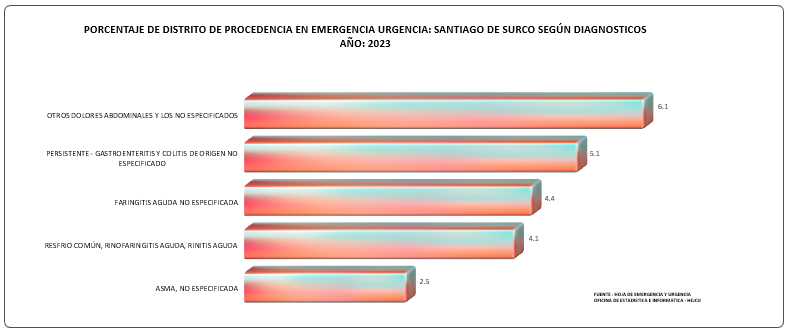 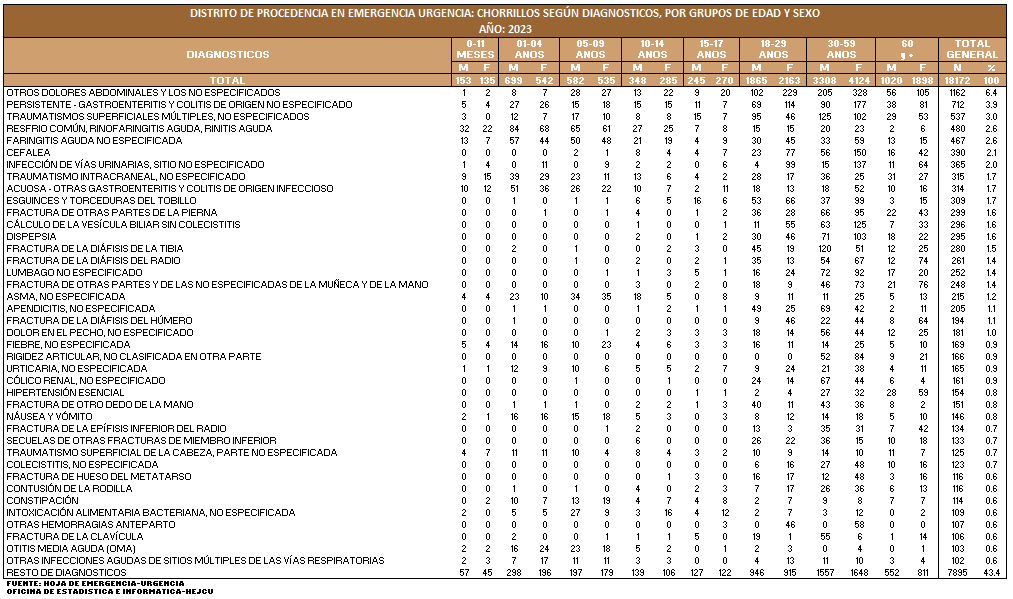 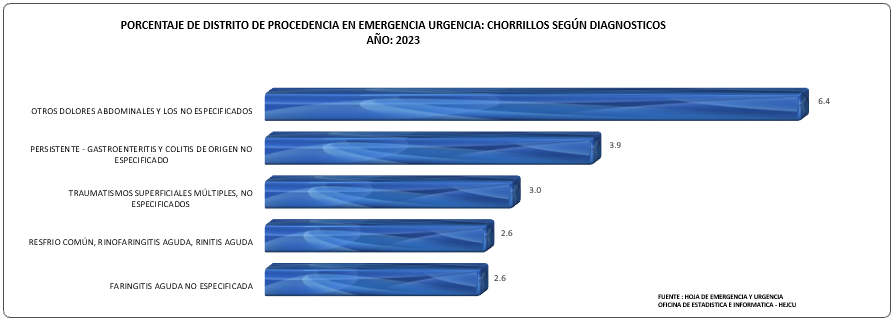 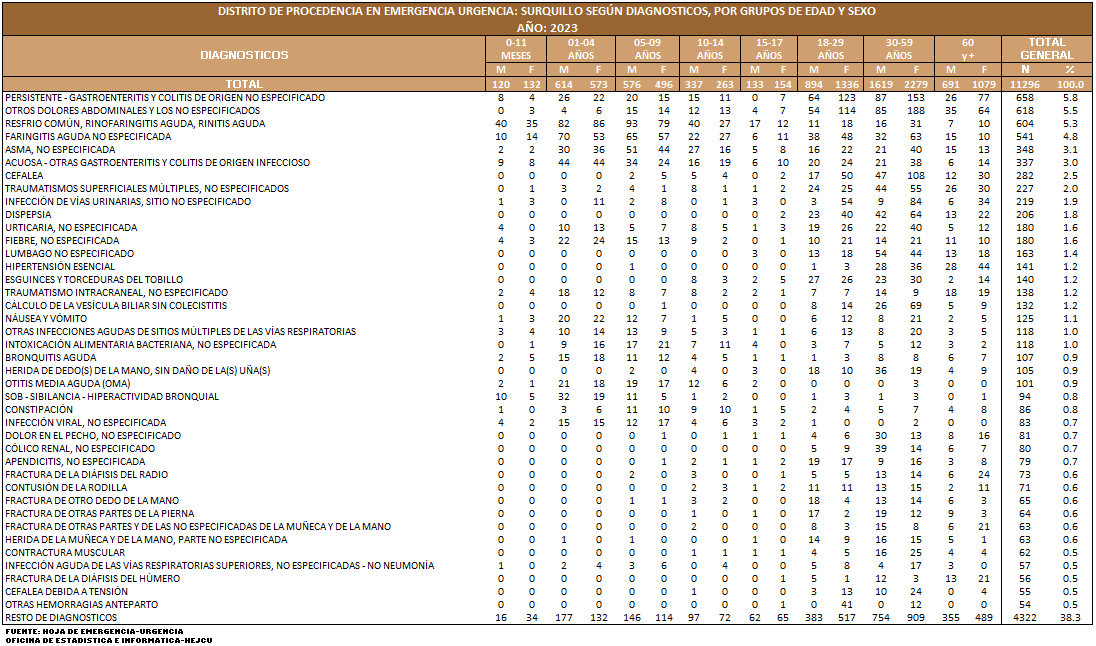 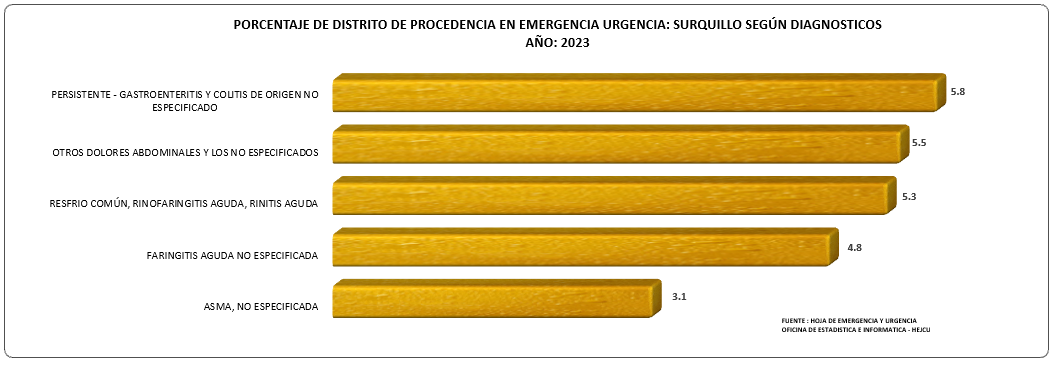 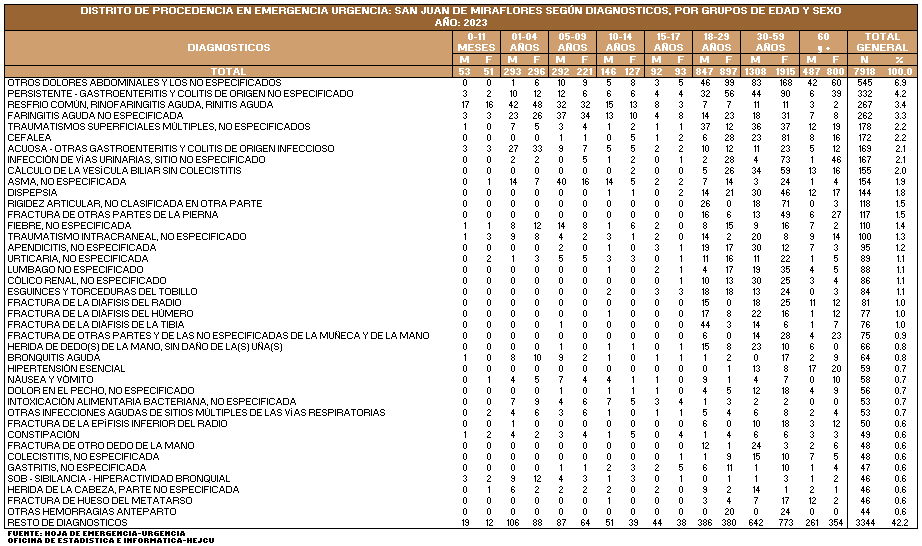 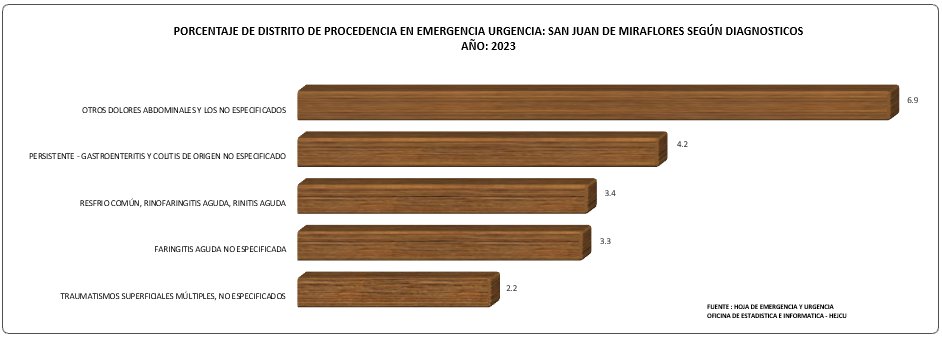 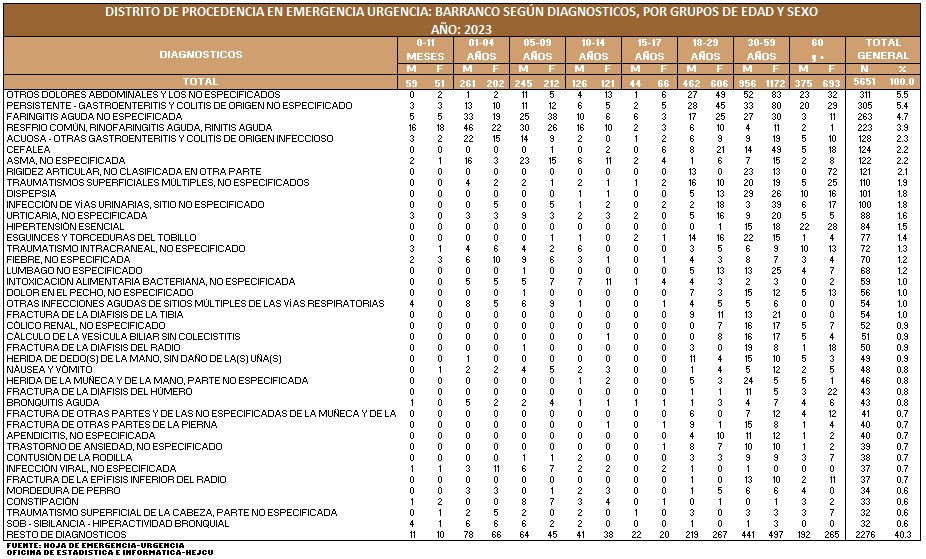 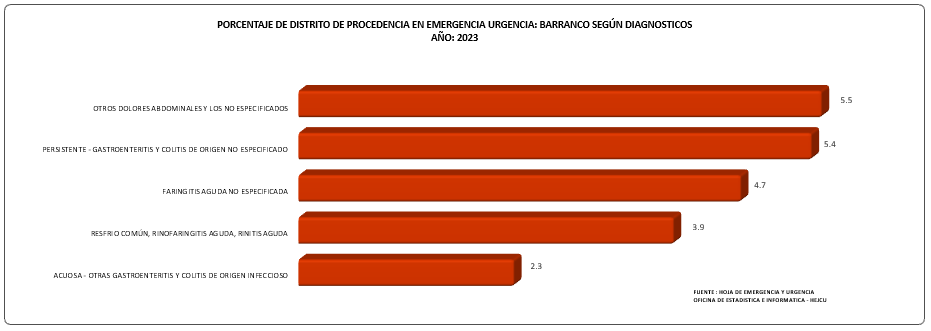 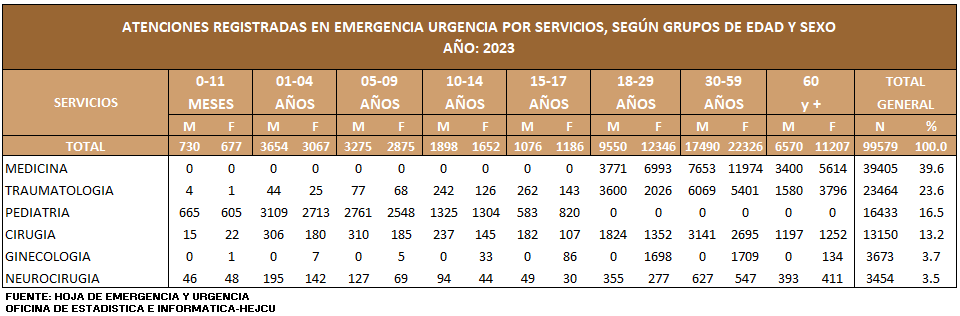 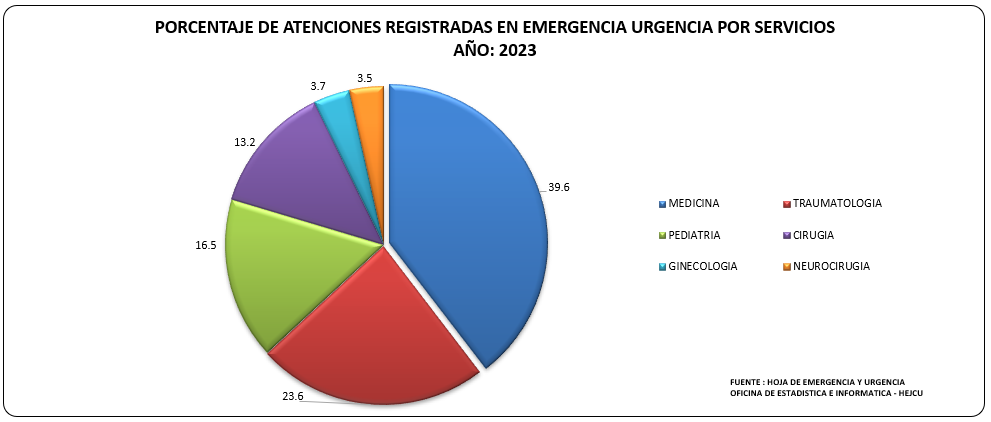 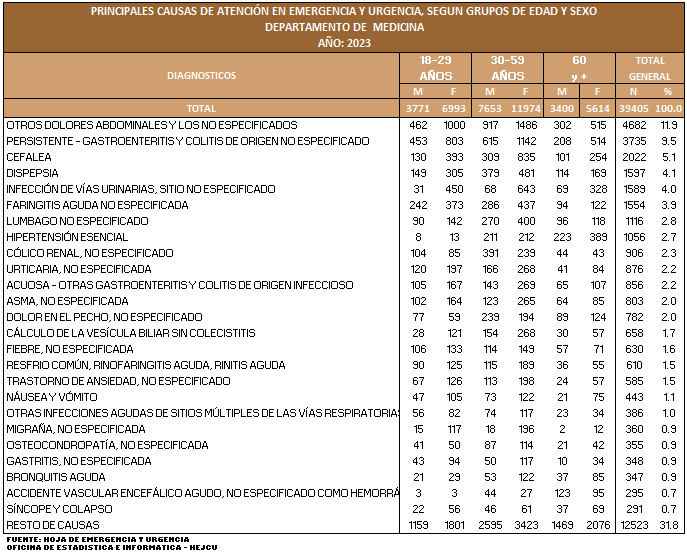 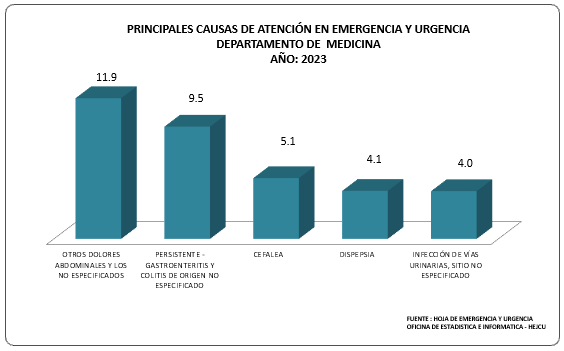 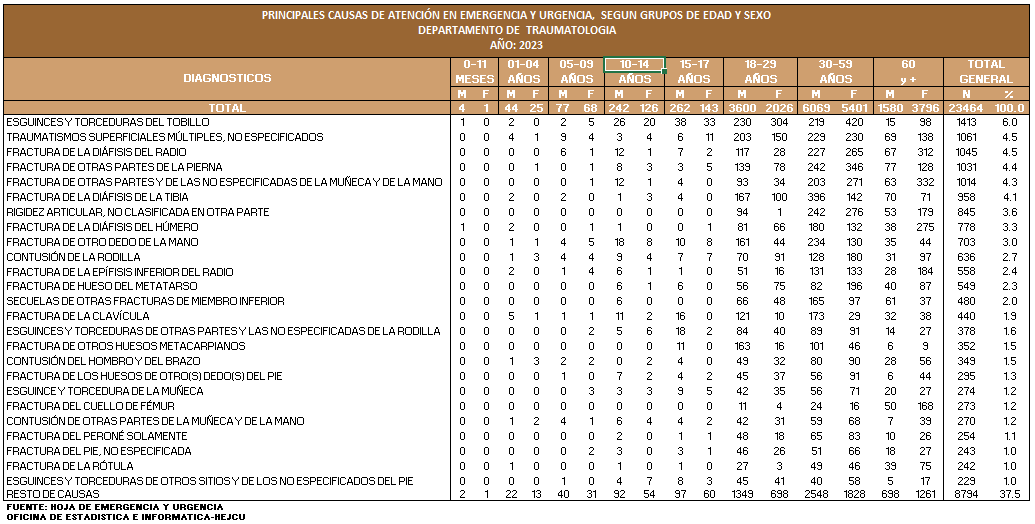 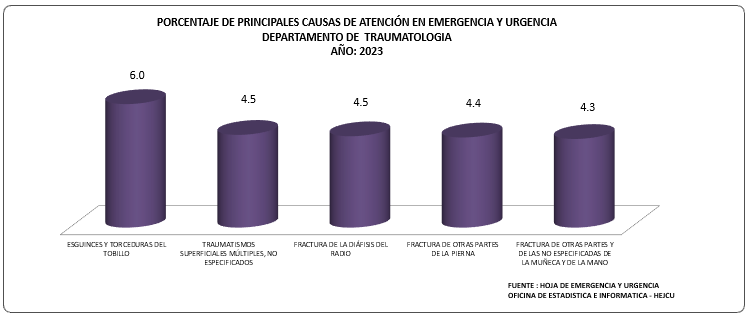 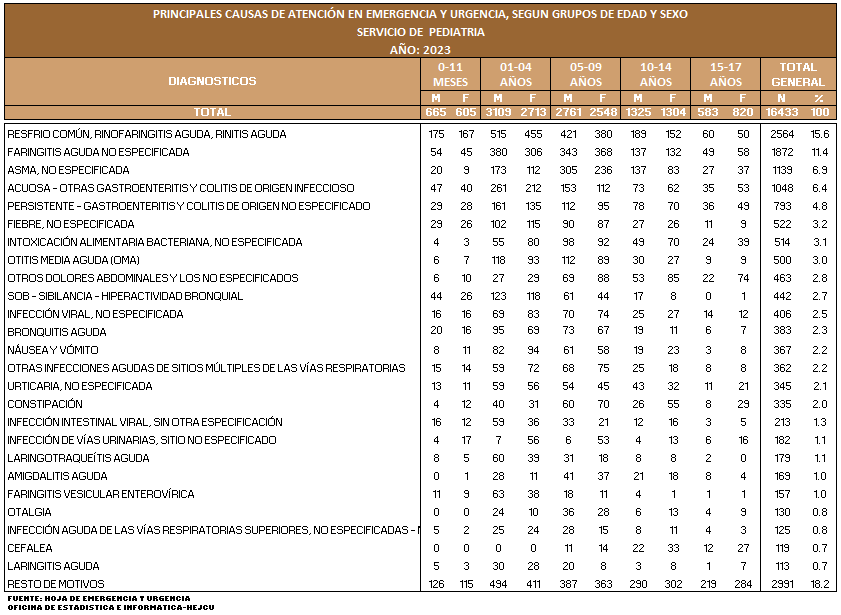 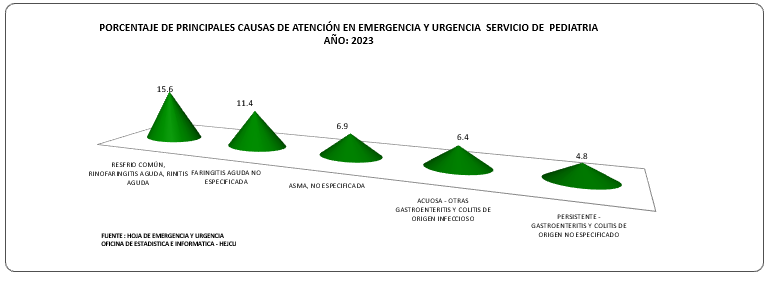 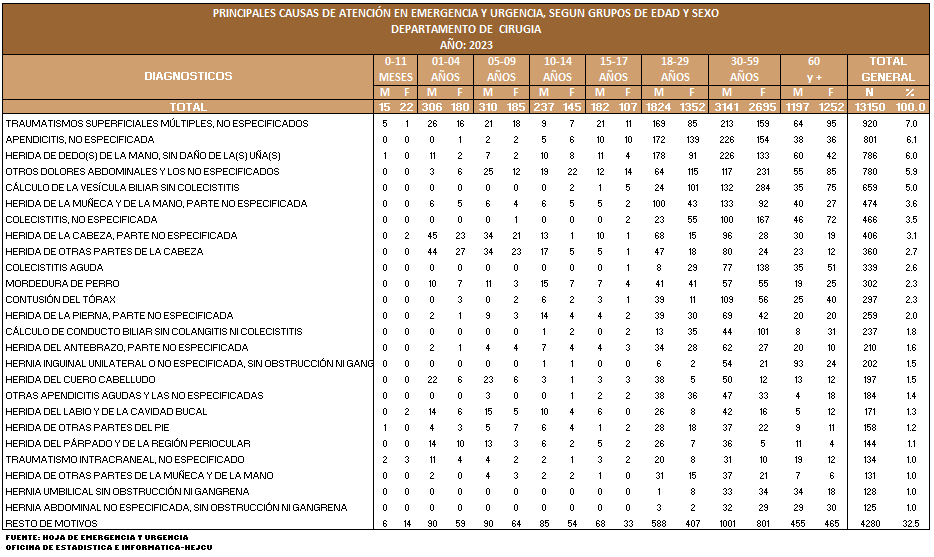 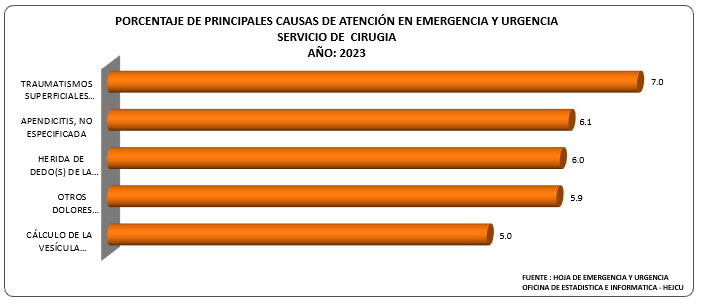 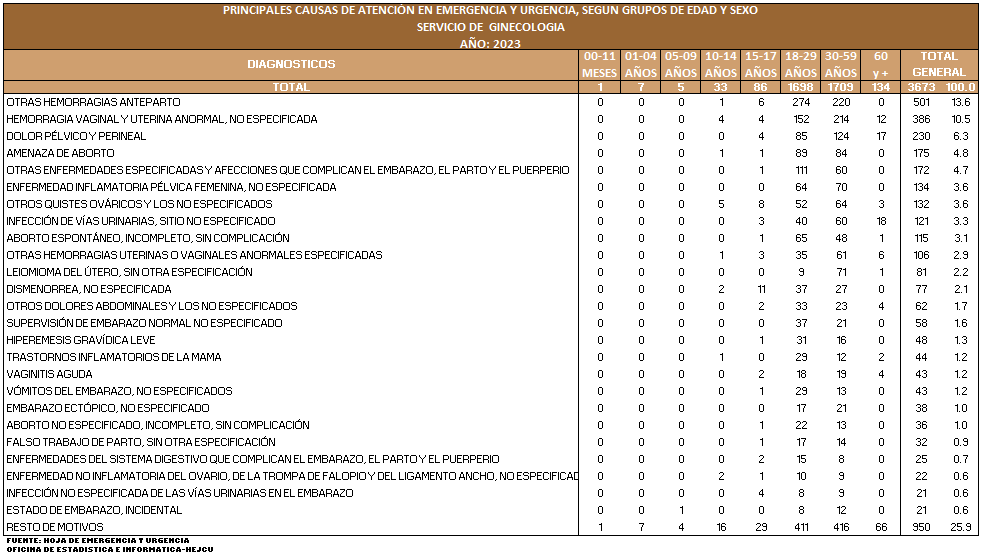 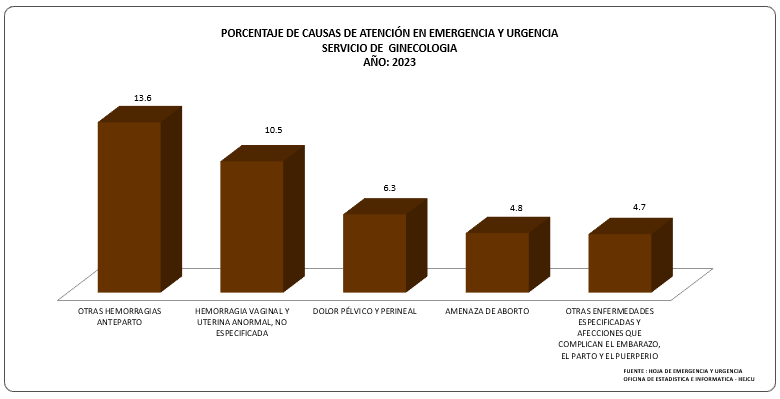 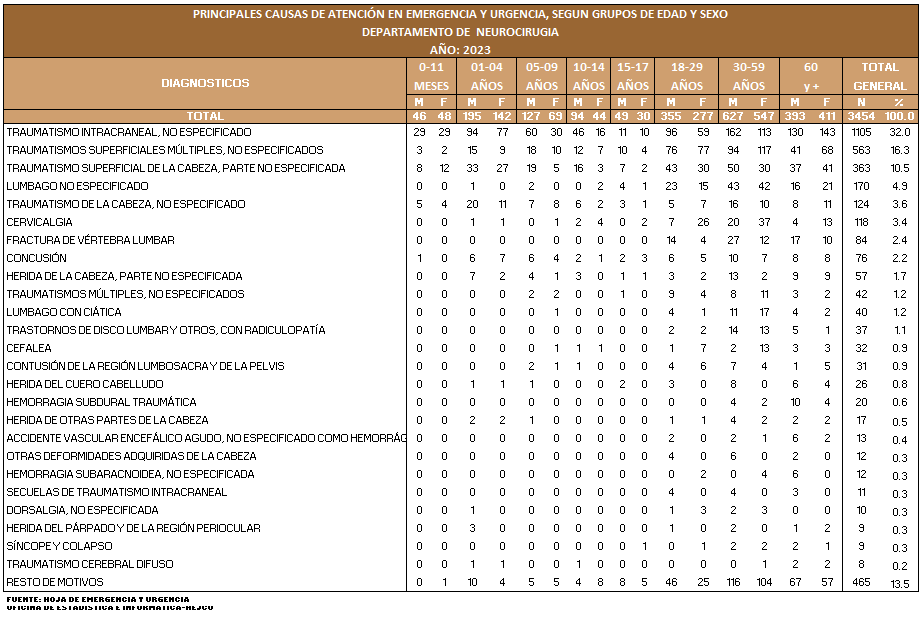 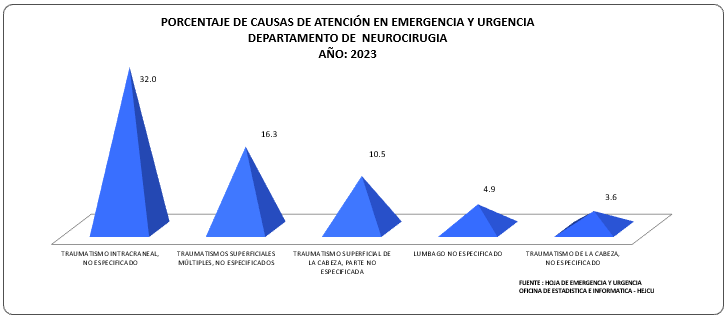 